令和３年 ４月吉日 会員各位一般社団法人山陰言語聴覚士協会 協会長 竹内 茂伸 2021 年度 一般社団法人山陰言語聴覚士協会社員総会のご案内時下、皆様におかれましては、益々、ご清祥のこととお慶び申し上げます。 さて、定款第 3 章第 10 条に基づき、下記の通り 2021 年度の社員総会を開催いたします。 本年度総会も、今日の新型コロナウイルス（COVID-19）感染状況を勘案し、Web 上での開 催とさせていただく事となりました。 会議は、Google Meet による配信となります。参加の為には、当協会への Gmail アドレ スの登録及び Gmail の受信が必要となります。アドレスをお持ちでない方は、この機会に Google アカウントの開設をお願いいたします。 なお、会議にはパソコンおよびタブレット PC/スマートフォンから参加できます。 出欠について、下記 QR コードまたは各県士会ホームページから申し込みページにリンク しますので、出欠に関わらず各自入力しご回答ください（４月 25 日（金）〆切）。 やむを 得ぬ事情にて総会を欠席する会員は、個別に別紙「委任状」に議決委任者名を記載、ならび に署名・押印の上、各県総務部長に郵送ください（郵送代 84 円は自己負担）。 記 【 日 時 】：2021年 5月 16日（日） 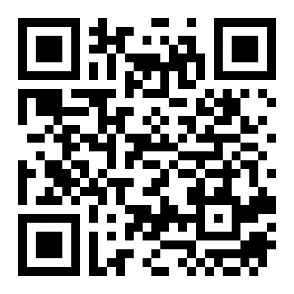 【 場 所 】：オンライン配信（Google Meet）【参 加 費】： 無料 【プログラム】 ９時００分 理事会 開催 ９時００分 Web 受付開始 ９時３０分～１２時００分 社員総会         ＊ 予定プログラムですので、若干の変更を生じる場合があることをご承知おきください ＊ 当日はアクセス集中が予想されますので、お早目のご入場をお願いいたします ＊ 出来るだけ安定した通信環境（FreeWiFi やネットカフェは非推奨）でご参加ください ＊ 静かで雑音の入りにくい場所を確保して下さい ＊ PC を使用する場合、ブラウザを最新版にアップデートし、カメラ及びマイクをご準備く ださい ＊ スマートフォンを使用する場合、Gmail アプリを導入してください 以上 事前にこちらの QR コードから 出欠をご回答ください。ご回答後 会議の招待状を Gmail にてお送りいたします。　　　　　　　　　　　　　　　　　　　　　　　　　　　　                   以上※2021 年 ４ 月 2８ 日必着 委 任 状一般社団法人山陰言語聴覚士協会 協会長 竹内 茂伸 様 下記より該当する項目に☑を選びご記入ください。 □ 私、所属：　　　　　　　　　　　　　　　　　 氏名 　　　　　　　　　　　　　　は、議長に一般社団法人山陰言語聴覚士協会社員総会の表決を委任 いたします。 □ 私、所属：　　　　　　　　　　　　　　　　　 氏名 　　　　　　　　　　　　　　は、　　　　　　　　　　 氏を代理人とし、 一般社団法人山陰言語聴覚士協会社員総会の表決を委任いたします。 2021 年 　　月 　　日 氏名　　　　　　　　　　　　　　㊞　　